Začátek jednání: 	18:10 hod.Konec jednání: 	19:15 hod.Místo jednání: 	zasedací místnost OÚ v Lipové Přítomní členové zastupitelstva: 	Petr Hošťálek, Ing. Vilma Hašlová, Mgr. Miroslava Pilařová, Libor Symerský, Zdeněk Zámečník, Rostislasv Filip, Milan Sivera (příchod 18,45)Omluveni: p. Stanislav Zámorský, Petr NavrátilHosté: dle prezenční listinyPřítomno 6 členů zastupitelstva - zastupitelstvo usnášeníschopné.Přílohy zápisu:Prezenční listinaZveřejněná informace o konání zasedání podle § 93 odst. 1 zákona o obcích Program zasedání zastupitelstva obce:   1/    Zahájení  2/    Určení zapisovatele a ověřovatelů   3/    Schválení programu zasedání zastupitelstva obce  4/    Kontrola usnesení z minulého zasedání  5/    Revokace bodu č. 14, usnesení č.19 – zrušení zpracovatele PD z minulého zasedání  6/    Inženýrské sítě parc.č. 57/3 a 58/1 – výběr nového zpracovatele PD  7/    Podání žádosti o komplexní pozemkovou úpravu  8/    Různé  9/    ZávěrZahájení            Starosta obce jako předsedající uvítal přítomné a zahájil jednání zastupitelstva obce. Určení zapisovatele a ověřovatelů   Zapisovatelkou určena pí Alena Odvršová a ověřovateli p. Libor Symerský a Ing. Vilma Hašlová. Návrh usnesení č. 1:	Zastupitelstvo obce schvaluje zapisovatelkou Alenu Odvršovou a ověřovatele zápisu pana Libora Symerského a Ing. Vilmu Hašlovou.           Výsledek hlasování:	pro: 6	proti: 0	zdržel se: 0Usnesení č. 1 bylo schváleno.  Schválení programu zasedání zastupitelstva obcePředsedající  navrhl, zda by nebylo možno zařadit do programu zasedání bod 8 – Právní ochrana obce a bodu č. 9 – Aktualizace protipovodňové komise.  Návrh usnesení č. 2:	Zastupitelstvo obce schvaluje zařazení bodu č. 8 – Právní ochrana obce a bodu č. 9 – Aktualizace protipovodňové komise do programu zasedání.              Výsledek hlasování:	pro: 6	proti: 0	zdržel se: 0            Usnesení č. 2 bylo schváleno.           Následně bylo hlasováno o celém programu            Návrh usnesení č. 3:     Zastupitelstvo obce schvaluje program zasedání zastupitelstva obce.            Výsledek hlasování:	pro: 6	proti: 0	zdržel se: 0           Usnesení č. 3 bylo schváleno.Kontrola usnesení z minulého zasedání            Bez námitek.           Návrh usnesení č.4:    Zastupitelstvo obce schvaluje zápis ze zasedání zastupitelstva obce ze dne                                                 16.1.2020 bez námitek.            Výsledek hlasování:	pro: 6	proti: 0	zdržel se: 0           Usnesení č. 4 bylo schváleno.Revokace bodu č. 14, usnesení č. 19 – zrušení zpracovatele PD z minulého zasedání 16.1.2020          Návrh usnesení č.5:         Zastupitelstvo obce ruší bod č. 14, usnesení č. 19ze zasedání ZO Lipová dne                                                   16.1.2020          Výsledek hlasování:	pro: 6	proti: 0	zdržel se: 0           Usnesení č. 5 bylo schváleno.  Inženýrské sítě parc. 57/3 a 58/1Zastupitelstvu obce Lipová byly předloženy 2 nabídky – firma NELL PROJEKT Zlín ( 235.950,00 Kč) a druhou nabídku tvořilo seskupení projektantů a to: p. Marcela Urbanová, Ing. Jaromír Hašl, p. Josef Krampla a Ing. Oldřich Horák (souhrnná cenová nabídka  všech projektantů 193.290,00Kč).          Návrh usnesení č. 6.:         Zastupitelstvo obce schvaluje druhou nabídku a to seskupení                                             projektantů p. Marcela Urbanová, Ing. Jaromír Hašl, p. Josef Krampla                                               a Ing. Oldřich Horák (souhrnná cenová nabídka  všech projektantů                                           193.290,00Kč). Pověřuje starostu obce zadáním objednávek a podpisem smluv.          Výsledek hlasování:	pro: 6	proti: 0	zdržel se: 0           Usnesení č. 6 bylo schváleno.  Podání žádosti o komplexní pozemkovou úpravu v katastru obce Lipováu PřerovaPředsedající podal přítomným informace o možnosti uskutečnit v katastru obce Lipová komplexní pozemkovou úpravu. Po diskuzi schválilo ZO podání žádosti o zařazení obce do Komplexní pozemkové úpravy.         Návrh usnesení č.7:         Zastupitelstvo obce pověřuje starostu obce podat žádost o zařazení obce do                                                   Komplexní pozemkové úpravy.          Výsledek hlasování:	pro: 7	proti: 0	zdržel se: 0           Usnesení č. 7 bylo schváleno.  Právní ochrana obcePředsedající seznámil přítomné s návštěvou zástupce právní společnosti D.A.S, který přišel s nabídkou právní ochrany obce při různých majetkových škodách. Materiály budou zaslány členům ZO.Aktualizace protipovodňové komisePředsedající informoval přítomné o aktualizaci povodňového plánu obce a navrhl protipovodňovou komisi ve složení: předseda: Petr Hošťálek místopředseda: Rostislav Filipčlenové: pp. Zdeněk Zámečník, Petr Navrátil, Pavel Oliva, Libor Symerský, Pavel Oliva ml., Vít Odstrčil          Návrh usnesení č.:         Zastupitelstvo obce schvaluje protipovodňovou komisi ve složení:                                                -   předseda: Petr Hošťálek                                         -   místopředseda: Rostislav Filip                                        -   členové: pp. Zdeněk Zámečník, Petr Navrátil, Pavel Oliva st., Libor                                                      Symerský, Pavel Oliva ml., Vít Odstrčil.          Výsledek hlasování:	pro: 7	proti: 0	zdržel se: 0         Usnesení č.   bylo schváleno.Různé, diskuzeples obce 15.2.2020vodění medvěda        Předsedající poděkoval za účast na zasedání a ve  20:15 jednání ukončil.Předsedající se ke každému bodu zasedání dotazoval členů zastupitelstva obce  i všech zúčastněných na jejich připomínky k jednotlivým bodům.       Zapisovatel:    Alena Odvršová                     ………………..       Ověřovatelé:   Libor Symerský                      …………………                               Ing. Vilma Hašlová                …………………        Lipová   6.2.2020                                                                                                                                        Petr Hošťálek,starosta obce         Originál vč. podpisů a příloh k nahlédnutí v kanceláři OÚ.   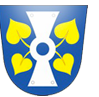 Zápis ze zasedání zastupitelstva obce Lipováze dne 30.1.2020